ENVIRONMENTAL POLICYAdvance Excavations management are committed to minimising, where reasonably practicable, our impact on the environment for the benefit of current and future generations. We will strive to the continual improve our environmental management system, prevention of pollution and minimisation of waste relevant to our business processes. Environmental ObjectivesThe Management and Staff at Advance Excavations are committed and will strive to:Implement processes to minimise waste and protect the environment  Actively promote recycling both on our work sites and within our administrational processes As part of our systems and processes we will:Train, educate and communicate with employee’s, contractors and other relevant interested parties in regard to this policy and expectations towards protecting the environment where necessaryEnsure that this policy is available to interested parties Define and meet objectives, by documenting and monitoring measurable environmental targets consistent with this policyConduct regular management review meetings to ensure our Environmental Management System is reviewed and controlled appropriately Report, investigate and apply corrective actions to all environmental incidents and non-compliances Comply to environmental statutory, regulatory and other requirements Document and mitigate all company environmental aspects and impacts where reasonably practicableConduct audits of key processes within the business as part of our Continual Improvement Process Ensure our Environmental Management System is conformant and certified to ISO 14001:2015 Review this policy annually  Approved by Daniel Garcia 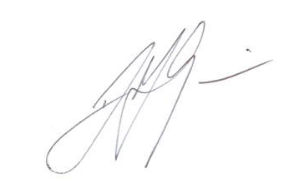 Operations Manager28th July 2023